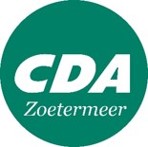 Lokale aanpak verduurzaming woningenMinister Ollongren heeft zeer onlangs het nationaal isolatieprogramma gepresenteerd. Voor dit programma werd op Prinsjesdag 514 miljoen euro gereserveerd. Het nationaal isolatieprogramma biedt mogelijkheden voor zowel eigenaren van koopwoningen als huurhuizen om de woning beter te isoleren.Dit programma sluit aan bij de lokale warmtevisie, dat eveneens mensen eveneens aanzet om hun woning beter te isoleren. Een goed geïsoleerd huis gebruikt minder energie, stoot minder CO2 uit en zorgt voor een lagere energierekening. Met de hoge gasprijzen is het verstandig om je huis te isoleren. Daar willen we iedereen mee ondersteunen.Wij hebben hierbij de volgende vragen:Bent u bekend met het Manifest Nationaal Isolatieprogramma dat door de ChristenUnie, het CDA en GroenLinks is gepresenteerd? Welke ideeën uit dit manifest vindt u bruikbaar in onze gemeente?Op welke manier gaat de gemeente bij dit programma aansluiten? Bent u bekend met het feit dat er vanuit het Rijk € 514 miljoen beschikbaar is gesteld voor een nationaal isolatieprogramma in de periode 2022 t/m 2024, waarvan € 148,5 miljoen is bestemd voor een lokale aanpak? Welke plannen maakt u om in aanmerking te komen voor middelen uit deze regeling wanneer deze medio 2022 wordt opengesteld? 
Deelt u de mening dat gemeenten vanwege hun kennis van de lokale situatie maatwerk kunnen bieden en daarmee huishoudens kunnen bereiken die via landelijke kanalen moeilijk kunnen worden bereikt? Hoe geeft de gemeente hieraan invulling?
Welke instrumenten zet u in om isolatie van woningen te stimuleren en welke daarvan zijn specifiek gericht op slecht geïsoleerde woningen en huishoudens met een relatief laag inkomen en een hoge energierekening?
Op welke wijze zorgt u ervoor dat er een goede koppeling is tussen lokale instrumenten en de landelijke subsidieregelingen? Op welke wijze worden huishoudens in de gemeente geholpen bij het aanvragen van landelijke subsidies zoals de ISDE-subsidie of andere financiering? 
Op welke manier worden hypotheekadviseurs en –verstrekkers betrokken bij het verduurzamen van woningen bij aankoop van een woning? Welke rol kunnen energiecoaches, een gemeentelijk energieloket en/of lokale initiatieven van inwoners een rol spelen?Namens de CDA-fractie: Klaasjan de Jong